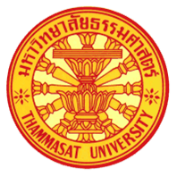 Certification Form on Ethics and Code of Academic ConductPart 1: For the Applicant for the Academic Position AppointmentAccording to Thammasat University Regulation on Qualifications, Criteria and Procedures for Appointing and Removing Academic Positions of Full-Time Lecturers Who are University Employees B.E. 2561 (2018), the ethics and code of academic conduct are specified for preparation of academic work in 6 aspects as follows.Have academic integrity without taking the following actions.Never take work of others as one’s own work.Never plagiarize other peoples’ academic work. Never republish one work in more than one journal, and never duplicate one’s own statements in previous work without academic citations in a way to mislead others as new work.Must present document to show investigation by citing or referring people or data sources used in academic work. Must not overemphasize on academic benefits that neglect the principles of human/personal rights of other people.Must prepare academic work by basing on academic principles, and present work according to facts without bias or intentional deviation from the study results for personal benefit or intention to cause damage to others, or never expand findings without academic inspection or conformation. Utilize academic work in a right, fair and legal way. Must show approval or practice properly according to the criteria of human/animal research, especially academic work dealing with human/animal research. I certify that the academic work which I submit for the application of an academic position is compliant to the principle of ethics and code of academic conduct in all 6 aspects. I have been informed the consequence of violation to the principle of ethics and code of academic conduct in all aspect.Signature ...........................................................(..........................................................)Date ................................................Part 2: For Faculty / OrganizationI have performed a primarily examination. Signature ........................................................... (Dean / Director)(..........................................................)Date ................................................